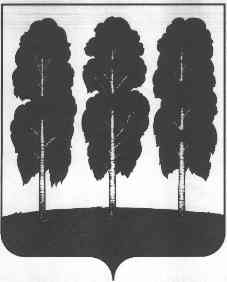 АДМИНИСТРАЦИЯ БЕРЕЗОВСКОГО РАЙОНАХАНТЫ-МАНСИЙСКОГО АВТОНОМНОГО ОКРУГА – ЮГРЫРАСПОРЯЖЕНИЕот  22.05.2018       		                                              № 273-рпгт. БерезовоО внесении изменений в приложения     1, 3, 5 к распоряжению администрации Березовского района от 12.04.2017                 № 302-р «О положении об управлении по жилищно-коммунальному хозяйству администрации Березовского района и его отделах и признании утратившими силу некоторых муниципальных правовых актов администрации Березовского района» В соответствии с Федеральным законом от 06 октября 2003 года                   № 131-ФЗ «Об общих принципах организации местного самоуправления                 в Российской Федерации», на основании решения Думы Березовского района от     13 апреля 2018 года № 255 «Об утверждении структуры администрации Березовского района»:Внести в приложения 1, 3, 5 к распоряжению администрации Березовского района от 12.04.2017 № 302-р «О положении об управлении по жилищно-коммунальному хозяйству администрации Березовского района и его отделах и признании утратившими силу некоторых муниципальных правовых актов администрации Березовского района» следующие изменения:В приложении 1:пункт 24 раздела 3 изложить в следующей редакции:          «24) обеспечивает проведение мероприятий по содержанию муниципального жилищного фонда, осуществляет муниципальный жилищный контроль.».пункт 4.4  раздела 4 изложить в следующей редакции:         «4.4. Заместитель начальника Управления:- на время отсутствия начальника Управления (командировка, болезнь, отпуск и т.д.) его права и обязанности на основании распоряжения  администрации района переходят к заместителю начальника Управления;- осуществляет кураторство отделов входящих в состав Управления;- осуществляет свою деятельность в соответствии с должностной инструкцией заместителя начальника Управления.»;         1.2. раздел 2 приложения 3 дополнить пунктом 2.9 следующего содержания:«2.9. Организует и обеспечивает предоставление данных в Региональную службу по тарифам в программе ЕИАС Мониторинг (OREP.KU).»;1.3. раздел 2 приложения 5 дополнить пунктом 30 следующего содержания:          «30) осуществляет сбор документации об исполнении договоров поставки каменного угля, нефтепродуктов в населенные пункты Березовского района  между администрацией Березовского района, покупателем (получателем) и поставщиком по объему закупаемой продукции. Оформление документов для возмещения транспортных расходов.».          2. Опубликовать настоящее распоряжение в газете «Жизнь Югры» и разместить на официальном веб-сайте Березовского района в сети интернет.3. Настоящее распоряжение вступает в силу  после его подписания.И.о. главы района, заместитель главы района                                                                      И.В. Чечеткина